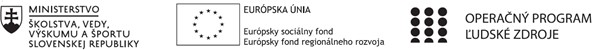 Správa o činnosti pedagogického klubuPríloha – Prezenčná listinaPríloha správy o činnosti pedagogického klubuPREZENČNÁ LISTINAMiesto konania stretnutia: Jazyková učebňaDátum konania stretnutia: 19.10.2021Trvanie stretnutia: od 14.00 hod	do 17.00 hodZoznam účastníkov/členov pedagogického klubu:1. Prioritná osVzdelávanie2. Špecifický cieľKoncepcia, obsah, ciele ŠKVP.3. PrijímateľSpojená škola sv. Jána Pavla II.4. Názov projektuZvýšením gramotnosti k lepšej budúcnosti študentov Gymnázia sv. Jána Pavla II.5. Kód projektu ITMS2014+312011V6466. Názov pedagogického klubuInovácia školského vzdelávacieho programu – škvp.7. Dátum stretnutia pedagogického klubu19.10. 20218. Miesto stretnutia pedagogického klubuJazyková učebňa9. Meno koordinátora pedagogického klubuIng. Katarína Krajňáková10. Odkaz na webové sídlo zverejnenejsprávyhttps://gympuo.edupage.org/text/?text=text/text104&subpage=311.    Manažérske zhrnutie:Inovovaný škvp, porovnanie SWOT analýzy s iným klubom, rozvoj, kvalita, organizácia práceKrátka anotácia:Definovanie podstaty škvp, porovnať swot analýzy, zadefinovať východiskový stav školy, zaktualizovať slabé stránky školy, silné stránky, príležitosti a ohrozenia. 12.    Hlavné body, témy stretnutia, zhrnutie priebehu stretnutia:Definovanie súčasnej koncepcie, obsahu, cieľov ŠKVP Návrhy na zlepšenie prostredníctvom SWOT analýzy zaktualizovanej po prerokovaní s členom klubu IntereduFormulovanie novej stratégie rozvoja ZáverPríloha – prezenčná listinaPríloha – Úprava plánu na ďalšie obdobiePríloha – SWOT analýza, detailné spracovanie jej podstatyDefinovanie súčasnej koncepcie, obsahu, cieľov ŠKVP Hlavné zameranie školy je poskytnúť vzdelanie, ktoré žiakovi zabezpečí komplexný rozvoj osobnosti nielen kvalitným vzdelaním, ale aj starostlivosťou o jeho  duchovný rozmer, s cieľom vysoko odborného spoločenského uplatnenia žiaka doma i na svetovom  trhu  v harmónii spoločenského súžitia  pre všeobecné dobro. Inými slovami - náš absolvent má byť budúci špičkový odborník a zároveň dobrý, šťastný a vyrovnaný človek.Štúdium na Gymnáziu sv. Jána Pavla II.  v Poprade je štvorročné, študijný odbor gymnázium 7902 J, zameranie  všeobecné s troma alternatívnymi programami :posilnené vyučovanie cudzích jazykovvšeobecná vetva (posilnená MAT, BIO, CHE....)Alternatívne programy umožňujú žiakovi rozvíjať oblasť, ktorá mu je vlastná a  ktorá bude zároveň jeho profilovou oblasťou v ďalšej kariére. Do vyučovacieho procesu sme zaviedli progresívne metódy CLIL (Content Language Integrated Learning) , ktorých spoločným prvkom je integrovanie cudzieho jazyka do výučby iných predmetov a vzdelávacích obsahov. Prostredníctvom cudzieho jazyka sa realizuje vyučovanie všeobecných predmetov.  Inými slovami povedané, učiteľ učí daný predmet a zároveň učí a precvičuje aj cudzí jazyk.Na základe tejto metódy sme od 1.09.2018 zaviedli hodinu dejepisu v anglickom jazyku 
v 1. triede gymnázia. CLIL metóda veľmi efektívne podporuje nasledovné potreby žiakov: žiaci sa učia cudzí jazyk v prirodzených podmienkach, sústreďujú sa na obsah, o ktorom chcú komunikovať, cudzí jazyk sa stáva neoddeliteľnou súčasťou počas procesu učenia. CLIL šetrí čas, motivuje žiakov k štúdiu cudzích, ale aj iných predmetov. Zvyšuje kvalitu osvojených jazykových zručností detí v bežných triedach .Výchovno-vzdelávací proces sa realizuje podľa  školského vzdelávacieho programu v 1. až 4. ročníku pre gymnázium ISCED 3a, kde je počet hodín rešpektovaný štátom predpísaným počtom hodín a doplnený o vyučovacie hodiny schválené pedagogickou radou školy. Celkový počet hodín zodpovedá učebnému plánu pre gymnázia v SR všeobecného zamerania 
v 4-ročnom štúdiu.Škola svojím charakterom je zárukou, že bude dbať na rozvíjanie pozitívneho vzťahu  k tradičným kresťanským a humánnym hodnotám, histórii a kultúre našej vlasti.Vzdelávacie metódy školy podporujú u žiakov samostatnosť, tvorivosť, vzájomnú toleranciu 
a úctu, komunikačné zručnosti, ktoré učia žiaka, ako sa učiť. Dôležité je: aktívny žiak, 
prepojenie s praxou, učenie sa pre život. Škola učí žiaka získavať objektívny pohľad na život, je otvorená pre spoluprácu s inými vzdelávacími subjektmi a organizáciami a je otvorená aj spoznávaniu iných kultúr, a to výučbou cudzích jazykov, učením sa o cudzích kultúrach, účasťou na zahraničných zájazdoch, spoluprácou so zahraničnými lektormi a účasťou na medzinárodných projektoch.Sme školou, ktorá moderným  modelom vzdelávania má za cieľ vychovávať vysoko odborného, úspešného a morálne vyspelého žiaka.Odborná a osobnostná kvalita učiteľov je nevyhnutnou podmienkou realizácie nášho školského vzdelávacieho programu. Základná charakteristika učiteľa našej školy je: náročný – ľudský – morálny.Príprava na vysokoškolské štúdium: úspešnosť žiakov v prijímacom konaní patrí medzi najúspešnejšie v regióne.Návrhy na zlepšenie prostredníctvom SWOT analýzy zaktualizovanej po prerokovaní s členmi klubu IntereduSWOT analýza je základným nástrojom, ktorý sa používa na vyhodnotenie súčasného stavu z rôznych hľadísk, a to z hľadiska silných a slabých stránok, príležitostí a ohrození. Zároveň načrtáva možné alternatívy budúceho vývoja, možnosti na ich využitie, prípadne ich riešenie. Táto analýza je vlastne kombináciou analýzy O-T a S-W. Pričom O-T analýza predstavuje vonkajšiu (externú) analýzu, ktorá sa zameriava hlavne na vonkajšie prostredie (príležitosti a ohrozenia). S-W analýza predstavuje vnútornú (internú) analýzu, v ktorej ide o rozbor vnútorných faktorov organizácie (silných a slabých stránok). Cieľom tejto SWOT analýzy je posúdenie vnútorných predpokladov školy k modernizácii školského vzdelávacieho programu, ktorý zvýši kvalitu výchovno-vzdelávacieho procesu a povedie k zvýšeniu stability školy.Zásady:Výhody a nevýhody SWOT analýzy Medzi výhody SWOT analýzy patrí predovšetkým rýchlosť a relatívna jednoduchosť, takže je možné si vytvoriť  svoju vlastnú SWOT analýzu v pomerne krátkej dobe. Pritom je dôležité, že na jej realizácii sa bude podieľať čo najviac pracovníkov z celej organizačnej štruktúry. Z toho dôvodu v tejto SWOT analýze boli použité závery z ďalšieho klubu INTEREDU. Body, v ktorých sa oba kluby zhodujú boli zvýraznené čiernym písmom, originálne myšlienky klubu INTEREDU boli zvýraznené červenou farbou.SWOT analýzaSilné stránky, slabé, príležitosti, ohrozeniaSWOT analýza – silné stránky školyjediné cirkevné gymnázium v okolí PP okres, Ke okrestri školy pod jednou strechouflexibilní, ochotní, kvalifikovaní, progresívni učiteliaelektronická dokumentáciaSkillLab – otvorenosť verejnosti, workoutová telocvičňaprepojenie s praxou – cudzie jazyky – zahraniční lektori, CLIL metóda vo vyučovaní, medzinárodné projekty Erasmus+,.....podpora a zapájanie sa učiteľov do ďalšieho vzdelávania,pozitívna pracovná klíma,(široká ponuka mimoškolských aktivít a dobré zapojenie žiakov,)participácia na edukačných i revitalizačných projektoch nové predmety v rámci projektu na zvyšovanie úrovne čitateľskej a finančnej gramotnosti a prírodovedných zručnostíprojekt Zelená školaoriginálne motivačné stratégie vo vzdelávacom procese – napr. fyzik roka, chemik rokamaturitné výsledky nad národný priemervysoká úspešnosť prijímania absolventov gymnázia na vysoké školy,spolupráca riaditeľov iných škôl, výmena skúseností,progresívna inovácia Školského vzdelávacieho programu,lokácia školy v prírodnom prostredí, zeleň, bylinková špirála  školská výdajná jedáleň,organizácia kultúrnych programov a akcií v spolupráci s troma organizačnými zložkamipozitívna spätná väzba na  vzdelávacích a výchovných zámerov školy rodičmi a zákonnými  zástupcami žiakov,participácia Rady rodičov na chode školy,zlepšujúce sa výsledky v súťažiachzručnosť pedagógov pri práci s informačno-komunikačnými technológiami,dlhodobé tradície školy (Vianočná akadémia, Vianočný trh, (Deň matiek,Deň otcov), Dni otvorených dverí, Deň rodiny spoločné aktivity s rodičmi atď.)tímová spolupráca pri splnení stanovených cieľov,poskytnutie spätnej väzby pri  plnení stanovených cieľov v zmysle vedenie zamestnanci – rodičia – rodičovská rada – zriaďovateľ,poskytovanie pedagogickej praxe začínajúcim pedagogickým zamestnancom,(propagácia školy prostredníctvom tvorivých aktivít pedagógov – publikačná činnosť),možnosť umeleckého vzdelávania žiaka v jednej budove školy,SWOT analýza – slabé stránky školynedostatok učební a ich vybavenosť, kapacita odborných učebníjazyková učebňa, zastaralá výbavanevhodná prístupová cesta, havarijný stav prístupovej cestymálo sponzorovchýbajúca veľká telocvičňa, športová hala a vonkajší športový areálmalá spolupráca s inými strednými školami v Európe,nedostatok spoločných podujatí (športové alebo kultúrne podujatia....)staršie hygienické zariadenia, interiér budovyvšeobecne nemotivujúce finančné ohodnotenie,nedostatočný počet umiestnení žiakov v súťažiachnesystematická príprava niektorých žiakov na vyučovanie,v školskom učebnom  pláne sa vyžaduje vhodnejšie rozloženie počtu predmetov v ročníkuhodnotenie u niektorých učiteľov je subjektívne, nálepkujú žiakov,nie vždy je žiakovi jasné, prečo dostal zlú známku,nedostatočné prepojenie vedomostí zo školy s praktickým životom všeobecne,slabá komunikácia vo všeobecnosti,dobrá kvalita vzdelávania, ale nie dostatočná vo vysoko konkurenčnom prostredí,málo kultúrnych a spoločenských podujatí organizovaných študentskou školskou radouSWOT analýza – príležitosti školyreforma vzdelávania - rozšírenie ponuky ďalšieho vzdelávania žiakov,nové projektykaviareň sv. Jána Pavla II.-miesto odborných prednášok, nápadov a priateľstvafacebook a instagram pre gymnázium, youtube kanál – spravované študentmispolupráca s odborníkmi mimo školy, s vysokými školamispolupráca s cirkevnými školamirozšírenie metódy CLIL na predmety prírodovedné (chémia, fyzika, matematika...)vynovenie priestorov školyduchovné obnovy, formáciazahraničná spolupráca, Erasmus+pravidelná propagácia školy a jej činnosti v médiách,koordinácia výchovy a vzdelávania so všetkými  inštitúciami, ktoré sa podieľajú na výchove a vzdelávaní,sponzorstvo školy,zriadenie ďalších odborných učební aplikácia systému manažérstva kvality do školy: Európskeho modelu výnimočnosti /excelentnosti/ EFQM,vybudovanie modelu komplexného manažérstva kvality TQM – dôvera a spolupráca,propagácia života v škole prostredníctvom webového sídla,kontinuálne vzdelávanie PZ a OZ,zlepšenie spoločenskej prestíže pedagógov,špecifickosť školy pre širší región,poloha školy,možnosť doplnenia výučby cudzieho jazyka v budove školy s úrovňou C1,uplatnenie sa žiakov na vysokých  školách,výmena skúseností medzi pedagógmi s partnerských škôl okresu,participácia rodičov na aktivitách školy,väčší záujem  o aktivity na škole a  podpora zriaďovateľa optimalizácia hospodárenia školy,optimalizácia organizačnej štruktúry školy a úväzkov zamestnancov,kreativita učiteľov,tendencia zvyšovania počtu žiakov školy,využívanie iných foriem zvyšovania výchovy a vzdelávania a kvality školy,činností spojené so zapájaním sa všetkých žiakov do aktivít a do organizácie aktivít(celodenné školské podujatia 3-4x v šk. roku).SWOT analýza – ohrozenia školyvýnimočne silné konkurenčné prostredie,nízky status učiteľa v spoločnostipredsudky voči cirkevným školám,demografický pokles majoritnej populácie finančná náročnosť technického vybavenia,finančná náročnosť nákupu odbornej literatúry a modernej techniky,nízky počet žiakovzvyšujúca sa byrokracianízky záujem rodičov o spoluprácu so školounedostatočný záujem o krúžky, prípadne strata záujmu zámena priorít u žiaka, uprednostnenie brigád pred vzdelávanímkríza hodnôt v spoločnosti,neustále zmeny v školskej legislatíve, Štátneho vzdelávacieho programu a následne  prispôsobovanie Školského vzdelávacieho programu,nespokojnosť s postavením školstva v spoločnosti (štrajky a pod...),zvyšovanie výdavkov na prevádzku,Výstup: Zavŕšením analytických prác je syntéza výsledkov analýzy vonkajšieho a vnútorného prostredia školy. Hoci je to rozhodujúca etapa procesu formulovania stratégie, nemožno s istotou tvrdiť, že stratégia je definitívne sformulovaná práve v tomto momente. Formulovanie stratégie sa uskutočňuje vo všetkých fázach procesu strategického riadenia  Syntéza spočíva v porovnaní vonkajších hrozieb a príležitostí s vnútornými silnými a slabými stránkami podniku. Ich kombináciou a prienikom vzniká stratégia ako vyvažujúci faktor, ktorý uvádza podnik do súladu s okolím. Takto chápaná a formulovaná stratégia dovolí škole orientovať sa len na také príležitosti, ktoré zodpovedajú jej schopnostiam a umožní vyhnúť sa hrozbám, proti ktorým sa nedokáže brániť. Vzhľadom na rozdielny význam a váhu jednotlivých analyzovaných položiek existujú rozličné varianty stratégie. SWOT analýza poskytuje mechanizmus pre vzájomné poznanie a pochopenie vonkajšieho prostredia a vnútorných schopností školy. Zároveň poskytuje manažérom logický rámec pre hodnotenie súčasnej s budúcej pozície ich podniku. Na základe takéhoto hodnotenia môžu manažéri využiť vhodné strategické alternatívy, ktoré sú zobrazené v TOWS matici. Silné stránky (S) Slabé stránky (W) Príležitosti (O) Stratégia SO Využiť príležitosti aplikovaním silných stránok. Ofenzívny prístup. Stratégia SW Prekoná slané stránky využitím príležitostí. Opatrný prístup Riziká (T) Stratégia ST Vyhnúť sa rizikám využitím silných stránok. Ukázať silu. Stratégia WT Minimalizovať slabé stránky a vyhýbať sa rizikám. Ústup, kompromisy, resp. likvidácia. Stratégia SO je najatraktívnejšia strategická alternatíva. Môže ju využiť škola, ktorej pozícia je ideálna s prevažujúcimi silnými stránkami nad slabými. Takáto škola je schopná využívať svoje silné stránka na realizáciu príležitostí, ktoré ponúka externé prostredie. Musí však pri tom sledovať svoje slabé stránky a vyhýbať sa rizikám. 13. Závery a odporúčania:       Členky klubu škvp berú na vedomie v šk. roku 2020/2021 aktualizovať Školský vzdelávací program na ďalšie obdobie s využitím  SWOT analýzyzabezpečiť jej aplikáciu v praxi      Jednotlivé body budú postupne  implemtované do školského vzdelávacieho programu školy ako aj do iných relevantných dokumentov školy – plánu práce a koncepcie rozvoja školy.14.	Vypracoval (meno, priezvisko)Ing. Katarína Krajňáková15.	Dátum19.10.202116.	Podpis17.	Schválil (meno, priezvisko)Ing. Blanka Holigová 18.	Dátum19.10.202119.	PodpisPrioritná os:VzdelávanieŠpecifický c ieľ:Analýza koncepcie, obsahu, cieľov ŠKVP s ostatnými pedagogickými klubmi.Prijímateľ:Spojená škola sv. Jána Pavla II.Názov projektu:Zvýšením gramotnosti k lepšej budúcnosti študentov Gymnázia sv. Jána Pavla II.Kód ITMS projektu:312011V646Názov pedagogického klubu:Inovácia školského vzdelávacieho programu – škvp.č.Meno a priezviskoPodpisInštitúciaMgr. Anna ŠpinerováIng. Blanka HoligováIng. Katarína KrajňákováPaedDr. Andrea Kleinová Perignátová